BOARD OF TRUSTEESREGULAR MEETINGMONDAY, JUNE 2, 2014Present:	Mayor					Peter Porcino		Deputy Mayor/Trustee		Gary Malone		Trustee					Nancy Kaboolian		Trustee					Mollie Monti		Trustee					Andy DiJusto		Village Manager			George Calvi		Recording Secretary			Donna FuscoAbsent:            Village Clerk                                      Barbara Berardi                         Village Attorney                                Robert PonziniMayor Porcino called to order the Regular Meeting at 8:00 p.m.ANNOUNCEMENT OF EXIT SIGNSPLEDGE OF ALLEGIANCESWEARING IN PATROLMAN BRYAN WATSON TO POLICE SERGEANTAPPROVAL OF MINUTES:  Regular Meeting – May 19, 2014Trustee Malone:  RESOLVED, that the Village Board of the  hereby approves the minutes of the Regular Meeting of Monday, May 19, 2014 as submitted.  Seconded by Trustee Kaboolian and passed unanimously.DEPARTMENT REPORTS:LEGAL REPORT:None.MANAGER’S REPORT:VILLAGE MANAGER REPORTFOR MONDAY, JUNE, 2014PREPARED BY GEORGE F. CALVIBoard of TrusteesJune 2, 2014Page 1 of 81.TAX BILL PAYMENT DUE:  Please be advised that the Village property tax bills were mailed out late last week.  The first installment of the tax bill became payable June 1, 2014, and  is payable without penalty through the end of the business day (4:00 pm) Monday, June 30.  Payments received in person after June 30, or arriving by mail with a postmark of July 1 or later or no postmark at all, are subject to a penalty as prescribed by New York State Real Property Law.  Please bear in mind that no Village official is empowered to waive penalties for any reason.  Should you have any questions, please contact Village Treasurer Marion DeMaio at 693-1550.      2. GOVDELIVERY FILLS VOID LEFT BY NIXLE:   I was informed recently by our Police Chief that the company which managed our emergency notification alerts on our website known as Nixle is no longer in business.  Fortunately, the company that actually serviced Nixle, a company known as GovDelivery, has filled the void, and is providing the exact same services.  Having reviewed the text of the new proposal, last week I executed a one year agreement on behalf of the Village at the same annual cost of $4500 with GovDelivery, Inc., which is located at  - , .  The Village Clerk will shortly be modifying the homepage of our website, www.ardsleyvillage.com by substituting the link for Nixle with  GovDelivery. 3. PROPERTY TAX GRIEVANCES:  Though the  of  abolished its assessment functions on October 3, 2011, and transferred all assessment duties to the Town of , Ardsley Village Hall continues to receive inquiries about property tax grievances.  I raise this matter tonight because if anyone out there wishes to file a property grievance, not that I am encouraging anyone to do so, the deadline is rapidly approaching.   The Greenburgh Assessor's office will be accepting complaint forms June 2 though June 16.  To obtain a property grievance form known as an RP-524 please visit the state website www.tax.ny.gov.  For further information, telephone the Greenburgh Assessor's Office at 993-1520 or visit the Town's website, www.Greenburghny.com, and hit the link for Assessor's Office that will bring you to a section called:  How to Challenge Your Assessment.4. ARDSLEY HISTORICAL SOCIETYY SEEKS NEW BOARD MEMBERS AND VOLUNTEERS:  The Ardsley Historical Society is seeking individuals who are interested in the history of our community and who would enjoy assisting in our commitment to identify, preserve and make public the history of the  of  and the other areas encompassed by the .Board of TrusteesJune 2, 2014Page 2 of 8Available positions and activities include membership on an expanded Board of Trustees, website and archival work, research, and participation in planning and presenting our public programs. If you are interested and are able to regularly commit time to one or more of the areas mentioned, please contact the Historical Society at info@ardsleyhistoricalsociety.org with a brief description of your particular interests and skills. Please include your telephone number so that they may reach you directly.  5. L'INIZIO BENCH REQUEST APPROVED: For the record, please be advised that I recently received a request from Scott Fratangelo, proprietor of L'inizio Restaurant, via the Building Department to place a bench with planters on either side in front of his restaurant on the Village sidewalk.  Upon consultation with the Building Inspector, I approved the request with the proviso that the bench is not used for dining purposes. This matter is made part of the manager's report because a) it is within the bailiwick of village managers to approve such requests, and b) the village manager wanted it to be memorialized in the official minutes.6. MY SOCIAL SECURITY:  Social Security no longer mails annual statements of Social Security earnings and projected benefits.  This information is now available solely online.  Have you registered for My Social Security at www.socialsecurity.gov/myaccount?  It’s the easiest way to see your annual earnings statement if you’re not receiving benefits and the fastest way to get proof of your Social Security income if you are!Whether one is already receiving benefits or just starting to think about retirement, it’s a great time to open a my Social Security account. It’s a secure online account that allows you immediate access to your personal Social Security information. During your working years, you can use my Social Security to view your Social Security Statement to check your earnings record and see estimates of the future retirement, disability and survivor benefits you and your family may receive.One may use my Social Security to immediately get a proof of benefits (award) letter, change of address or phone number on record, start or change direct deposit information and check benefit and payment information. 7. 5K AND 1K RACES SCHEDULED:  The Ardsley SAYF Committee will be sponsoring a 5K race on Saturday, June 21.  The starting point will be   and will proceed to the High School parking lot, at which point the runners re-trace the route back to .  The Ardsley PTA will also be holding a 1K race that starts at the flag pole in , circles Board of TrusteesJune 2, 2014Page 3 of 8the tennis courts, and returns to the flag pole.  The two races are being coordinated with the Ardsley Police, ASVAC, the Ardsley Youth Council, the Ardsley Parks & Recreation Commission, and of course, SAYF and the PTA.    Oh, in case anyone is thinking about it, Parks Supervisor Trish Lacy  has advised us that there will be no soccer games scheduled in  that day until 12 noon.   The 5K is a fundraiser for SAYF, Youth Council, Ardsley Youth Police Program, and is promoting healthy choices. The 1K is to raise funds for feeding the hungry.  To register online for the 5K please visit ardsleycoalition.com, and for the 1 K please visit ardsleycares.org.8.  COOPERSTOWN:  Thanks to the Village Board I attended the recent annual    /  's meeting in .  I find these annual meetings very useful in that they provide an opportunity to network with other managers from around the state providing a forum for new ideas and opportunities to discuss what works and what doesn't work, and what may have different regional results.  For example, many communities upstate have very large abandoned industrial areas in need of re-development known as brown-fields.  Though many communities downstate have empty store fronts here and there, they are not faced with the large wide-scale brown-fields found in places like , , and Syracuse, and may not be in desperate need to have such sites re-developed.  Rather downstate suburban communities may be more focused on preserving landmarks or enhancing the look of downtown to improve the business climate with farmer's markets, art shows, and fancy street furniture and light fixtures. Of course, attendees also get to commiserate about the ups and downs of contending with the intricacies of the Affordable Care Act, the governor's tax cap and shared services proposals, recent tort settlement impacts, and labor negotiations.  I strongly urge the Village Board to encourage my successor to attend these conference opportunities in the future if she or he wishes to remain current with issues in local government.   9. PERSONNEL:  In accordance with the Civil Service rules of the Westchester County Department of Human Resources, the following is hereby entered into the official minutes:a) The Village Manager with the recommendation of the Parks Supervisor hereby re-appoints:Drew Watson residing at 18 Lookout Place, Ardsley, New York 10502 to  the seasonal position of basketball coach at a flat fee of $1,100 for a basketball clinic at the Ardsley High School from August 11 through August 15, 2014,Tyler Fernandez residing at 148 Beechwood Avenue, Mount Vernon, New York 10553 to the seasonal position of assistant basketball coach at a flat fee of $650 to operate a basketball clinic at the Ardsley High School from August 11 through August 15, 2014 Village of ArdsleyBoard of TrusteesJune 2, 2014Page 4 of 8b) The Village Manager with the recommendation of the Highway Foreman hereby re- appoints:Joseph Zacchio, residing at 529 Almena Avenue, Ardsley, New York 10502 to the seasonal position of laborer in the Highway Department at the hourly salary of $13.00, effective June 2, 2014 through  Labor DayBrendan Lindsay, residing at 28 Temple Road, Dobbs Ferry, New York 10522 to the seasonal position of laborer in the Highway Department at the hourly salary of $13.00, effective June 2, 2014 through Labor Day c) The Village Manager with the recommendation of the Highway Foreman hereby appoints:Robert Matthew Wootten, residing at 17 Fuller Avenue, Ardsley, New York 10522 to the season position of laborer in the Highway Department at the hourly salary  of $12.00, effective June 2, 2014 through Labor Day       TREASURER’S REPORT:Mr. Calvi read the Treasurer’s Report on behalf of Marion DeMaio.  Mr. Calvi stated the bills for the past two weeks totaled as follows:  From the General Fund:  $128,621.04; From the Trust & Agency Fund:  $37,865.54; and from the Capital Fund Fund: $990.69.Trustee Kaboolian:  RESOLVED, that the Village Board of the Village of Ardsley hereby authorizes the Village Treasurer to make the following payments:  From the General Fund: $128,621.04; From the Trust & Agency Fund: $37,865.54; and from the Capital Fund: $990.69.  Seconded by Trustee Malone and passed unanimously.Mayor Porcino did inquire about the assessment process and Trustee Kaboolian suggested that no one should be let in unless the owner of the home is present.  The Mayor said these people are only there for assessment purposes.  MAYOR’S ANNOUNCEMENTS:Attended Memorial Day Parade and made a speech.  Was pleased that there was a guest speaker, John Lindsay, Jr., who is a Colonel in the U.S. Army and who served two (2) tours in Iraq.  In the his speech, the Mayor thanked Post Commander Steve Wittenberg, but Steve called and objected to the Mayor solely thanking him saying that it is all about the Veterans.The Village Manager and the Mayor had a conversation with someone in the loop on the situation with the CDBG grants.  The County Executive is planning on terminating the County’s participation in this Federal Grant Program.  The Mayor was told that our County Legislator, Mary Jane Shimsky, is looking into whether it can continue the program without the County Executive’s approval.  The County Executive has supposedly proposed an alternative with a five (5) million dollar bond which essentially will be paid for a dollar per person per year and the population is about one (1) million people.  What is disturbing is that the Village of Ardsley will not be eligible for the grants and  we will be taxed for this bond for a minor amount. The Village of ArdsleyBoard of TrusteesJune 2, 2014Page 5 of 8Mayor Porcino sent a note to the County Executive’s office expressing his concerns. To date, no response has been received.  The school vote took place for the school budget.  We have a fire inspection of the equipment and personnel scheduled for 5/14 at 5:00 P.M.      COMMITTEE & BOARD REPORTS:TRUSTEE DIJUSTO:Nothing to ReportTRUSTEE MONTI:Nothing to Report TRUSTEE MALONE:Attended Memorial Day ParadeTRUSTEE KABOOLIAN:Attended Memorial Day ParadeSeniors pancake breakfast was a huge success6/4 What are you doing this summer social6/11 Surprise6/18 Medicare rights 6/24 Zumba gold 7/2 Ice cream for senior citizensNick DeGeorge turned 100Met Tony Sari’s son at the Memorial Day Parade who is Marine and it was quite an honorVISITORSSteve Wittenberg called in to state that he appreciated the compliments regarding the Memorial Day ceremony and further stated that the parade could not have been pulled off without the Ardsley Fire Department.  He was grateful that the Fire Chief offered his car to shuttle the seniors.  He thanked Rick Thompson and his staff for cooking hot dogs and thanked Chief Kaskawits and his staff for all they have done.The Mayor thanked Steve Wittenberg and everyone that participated in the Memorial Day parade.Village of ArdsleyBoard of TrusteesJune 2, 2014Page 6 of 8OLD BUSINESSDiscussion regarding House Numerals – (Continuation)RESOLUTION TO SCHEDULE A PUBLIC HEARING TO CONSIDER AMENDING CHAPTER 68-1 PLACEMENT OF NUMBERS OF THE VILLAGE CODETrustee DiJusto:  RESOLVED, that the Village Board of the Village of Ardsley hereby schedules a public hearing for 8:15 p.m. on Monday, June 16, 2014 to consider amending Chapter 68-1 Placement of Numbers of the Village Code regarding house numerals.  Seconded by Trustee Monti and passed unanimously.NEW BUSINESS Resolution regarding Fire Fighter attendance at Baltimore Fire Expo 2014RESOLUTION REGARDING FIRE FIGHTER ATTENDANCE AT BALTIMORE FIRE EXPO 2014Trustee Monti:  RESOLVED, that the Village Board of the Village of Ardsley hereby approves of the attendance of five fire fighters at the annual Fire Expo held this year in Baltimore, Maryland for the period July 15-19th, 2014 for an amount not to exceed $4,000 for lodging;Be it further resolved, that the following five fire fighters each shall be provided with a food allowance of $250:  Seconded by Trustee DiJusto and passed unanimously.Fire Chief Stephen KaskawitsFirst Assistant Fire Chief T.J. KnoeselSecond Assistant Fire Chief P.J. MurrayCaptain Robert ManciniCaptain Christopher Gallo       	2.  Resolution granting permission to erect two banners for the free Summer Concert Series at Pascone ParkVillage of ArdsleyBoard of TrusteesJune 2, 2014Page 7 of 8RESOLUTION GRANTING PERSMISSION TO ERECT TWO BANNERS FOR THE FREE SUMMER CONCERT SERIES AT PASCONE PARKTrustee Malone:   RESOLVED, that the Village Board of the Village of Ardsley hereby approves a request from Ardsley Parks & Recreation Supervisor Trish Lacy to erect two banners, one on the guard rail at the southwest corner of Route 9A / Ashford Avenue, and the other on the split rail fence at the northbound jug handle of McCormick Drive, advertising the free summer concert series at the Mathew Gazebo in Pascone Park. Such banners would be in place from June 23 through August 18th.  Seconded by Trustee Kaboolian and passed unanimously.3.  Resolution Scheduling Work Session regarding Fire Department new truck proposalRESOLUTION SCHEDULING WORK SESSION REGARDING FIRE DEPARTMENT NEW TRUCK PROPOSALTrustee Kaboolian:  RESOLVED, that the Village Board of the Village of Ardsley hereby schedules a work session immediately after this evening's Village Board meeting with the Fire Department to discuss a proposal to replace a fire apparatus.  Seconded by Trustee                         and passed unanimously.CALL FOR EXECUTIVE SESSION.  No Executive Session.   ADJOURNMENT OF MEETINGTrustee Malone:  RESOLVED, that the Village Board of the Village of Ardsley hereby adjourns the regular meeting of Monday, June 2, 2014 at 8:46 p.m.   Seconded by Trustee Kaboolian and passed unanimously.NEXT VILLAGE BOARD MEETING:  Monday, June 16, 2014 at 8:00 p.m.Respectfully submitted,Donna FuscoRecording SecretaryVillage of ArdsleyBoard of TrusteesJune 2, 2014Page 8 of 8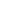 